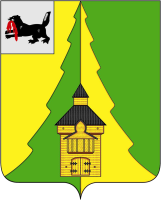 Иркутская областьНижнеилимский районКонтрольно-счетная палатаНижнеилимского муниципального района_____________________________________________________________________________________============================================================================от  «25» сентября  2018 г.                                                                             г. Железногорск-Илимский Отчет № 01-07/11по результатам контрольного мероприятия«Проверка эффективности использования средств муниципального дорожного фонда администрацией Новоигирминского ГП за 2017 год».      Основание проведения контрольного мероприятия: План работы КСП Нижнеилимского муниципального района на 2018 год.      Предмет контрольного мероприятия: нормативно-правовые акты, подтверждающие использование муниципального дорожного фонда, бюджетные ассигнования дорожного фонда МО «Новоигирминское городское поселение».      Цель контрольного мероприятия: - осуществить контроль правильности расходования и целевого использования бюджетных средств, выделенных на содержание муниципальных автомобильных дорог и инженерных сооружений на них;   - определить эффективность использования муниципальной собственности дорожного хозяйства, в том числе: наличие правоустанавливающих документов на автомобильные дороги;  - определить включение автомобильных дорог в состав реестра муниципальной собственности;  - определить соблюдение требований Федерального закона от 5 апреля 2013 года № 44-ФЗ «О контрактной системе в сфере закупок товаров, работ, услуг для обеспечения государственных и муниципальных нужд» при заключении муниципальных контрактов.      Объект контрольного мероприятия: администрация Новоигирминского городского поселения.      Проверяемый период: 2017 год.      Сроки проведения контрольного мероприятия: с 08.08.2018г. по 09.10.2018г.       Проверка проводилась в соответствии с Положением о Контрольно-счетной палате Нижнеилимского муниципального района, утвержденным Решением Думы Нижнеилимского муниципального района от 22.02.2012г. № 186, Распоряжением председателя Контрольно-счетной палаты Нижнеилимского муниципального района от 21.12.2017г. № 75 с учетом обращения (поручения) Думы Новоигирминского городского поселения.       В ходе контрольного мероприятия Контрольно-счетной палатой Нижнеилимского муниципального района были использованы материалы проверки Службы государственного финансового контроля Иркутской области Акт от 31.10.2017г. № 02/71.      При подготовке отчета использован Акт № 01-07/11а от 31.08.2018г., который в установленном порядке был направлен в администрацию Новоигирминского городского поселения. Акт подписан главой Новоигирминского ГП.    Настоящий отчет сформирован с учетом ряда пояснений проверяемого объекта (Пояснения к Акту (исх. № 923 от 11.09.2018г., вх. № б/н от 11.09.2018г.)).    В ходе проведения контрольного мероприятия установлено.      Статьей 13 Федерального закона от 08.11.2007г. № 257-ФЗ (ред. от 29.12.2017г.) «Об автомобильных дорогах и о дорожной деятельности в Российской Федерации» (далее – Федеральный закон № 257-ФЗ) определены полномочия органов местного самоуправления в области использования автомобильных дорог и осуществления дорожной деятельности.        Пунктом 6 статьи 13 данного закона установлено, что осуществление дорожной деятельности в отношении автомобильных дорог местного значения отнесено к полномочиям органов местного самоуправления. Согласно п.5 ч. 1 ст. 14 Федерального закона от 06.10.2003г. № 131-ФЗ "Об общих принципах организации местного самоуправления в Российской Федерации" к вопросам местного значения поселения относится дорожная деятельность в отношении автомобильных дорог местного значения в границах населенных пунктов поселения и обеспечение безопасности дорожного движения на них, включая осуществление муниципального контроля за сохранностью автомобильных дорог местного значения в границах населенных пунктов поселения, а также осуществление иных полномочий в области использования автомобильных дорог и осуществления дорожной деятельности в соответствии с законодательством Российской Федерации.       Новоигирминское муниципальное образование (далее – Новоигирминское МО или МО «Новоигирминское ГП») наделено статусом городского поселения, входит в состав муниципального образования «Нижнеилимский район».       Основным правовым актом в системе правового регулирования вопросов местного значения в поселении является Устав Новоигирминского муниципального образования (далее – Устав), зарегистрированный в Управлении министерства юстиции Российской Федерации по Иркутской области (свидетельство от 27.12.2005 года серии RU № 385151032005001) (с изменениями и дополнениями).       Уставом Новоигирминского муниципального образования (п. 5 ст. 6) к вопросам местного значения поселения отнесена дорожная деятельность в отношении автомобильных дорог местного значения в границах населенного пункта поселения и обеспечение безопасности дорожного движения на них, включая создание и обеспечение функционирования парковок (парковочных мест), осуществление муниципального контроля за сохранностью автомобильных дорог местного значения в границах населенных пунктов поселения, а также осуществление иных полномочий в области использования автомобильных дорог и осуществления дорожной деятельности в соответствии с законодательством Российской Федерации.      В соответствии с п. 3 ст. 15 Федерального закона № 257-ФЗ осуществление дорожной деятельности в отношении автомобильных дорог местного значения обеспечивается уполномоченными органами местного самоуправления.     Осуществление дорожной деятельности в отношении автомобильных дорог местного значения Новоигирминского городского поселения возложены на отдел муниципального хозяйства администрации Новоигирминского городского поселения.      При проверке наличия нормативных правовых актов Новоигирминского городского поселения (далее – Новоигирминское ГП) в части использования дорожной деятельности установлено следующее.      Постановлением администрации Новоигирминского ГП от 18.03.2016г. № 124 (с изм. от 21.04.2016г.) утвержден Административный регламент осуществления муниципального контроля за сохранностью автомобильных дорог местного значения в границах Новоигирминского городского поселения (далее – Административный регламент), в соответствии с которым составляются акты. Также Решением Думы Новоигирминского ГП от 20.12.2017г. № 14 утвержден Порядок ведения перечня видов муниципального контроля и структурных подразделений (работников) исполнительного органа местного самоуправления, уполномоченных на их осуществление, Постановлением администрации Новоигирминского ГП от 25.12.2017г. № 1174 утвержден Перечень видов муниципального контроля и органа местного самоуправления, уполномоченных на их осуществление, на территории Новоигирминского городского поселения.      Контрольно-счетная палата Нижнеилимского муниципального района (далее – КСП района) отмечает, что за проверяемый период 2017 года муниципальный контроль по обеспечению сохранности автомобильных дорог местного значения не проводился.       Согласно пояснению к проверке был представлен Акт обследования автомобильных дорог общего пользования местного значения в границах МО «Новоигирминского ГП», где был проведен осмотр автомобильных дорог по улице Партизанская общей протяженностью 0,75 км, по улице 8-ое Марта протяженностью 0,5 км, переулок Речной протяженностью 0,4 км. Вместе с тем, согласно Административному регламенту к проверке не представлено распоряжение, на основании которого проведена проверка, а также ежегодные планы проверок, утвержденные администрацией Новоигирминского ГП.       Решением Думы Новоигирминского МО от 31.10.2013г. № 124 создан муниципальный дорожный фонд и утверждено Положение о муниципальном дорожном фонде МО «Новоигирминское городское поселение».      Решением Думы Новоигирминского МО от 19.12.2012г. № 76 утвержден Порядок содержания и ремонта, автомобильных дорог общего пользования местного значения МО «Новоигирминское городское поселение».      Вместе с тем, в нарушение п. 11 ч. 1 ст. 13 Федерального закона № 257-ФЗ в Новоигирминском ГП не утверждены нормативы финансовых затрат на капитальный ремонт, ремонт и содержание автомобильных дорог местного значения и правила расчета размера ассигнований местного бюджета на указанные цели.      Решением Думы Новоигирминского ГП от 22.12.2016г. № 282 «О бюджете Новоигирминского муниципального образования на 2017 год и на плановый период 2018 и 2019 годов» на 2017 год первоначально утверждены бюджетные ассигнования по подразделу 04.09 «Дорожное хозяйство (дорожные фонды)» в сумме 2 383,9 тыс. рублей. С учетом вносимых в течение 2017 года изменений в бюджет Новоигирминского ГП бюджетные ассигнования на дорожную деятельность были увеличены и составили в сумме 31 005,3 тыс. рублей. Общий объем фактических расходов за 2017 год по подразделу 04.09 составил 30 722,6 тыс. рублей, или 99% от утвержденных бюджетных назначений.      Расходы на мероприятия по подразделу 04.09 «Дорожное хозяйство (дорожные фонды)» финансировались за счет следующих средств:- субсидии из областного бюджета в сумме 20 143,7 тыс. рублей;- привлеченного бюджетного кредита в сумме 5 431,7 тыс. рублей;- местного бюджета в сумме 2 551,5 тыс. рублей;- местного бюджета софинансирование в сумме 2 595,7 тыс. рублей.      В целях реализации статьи 179 Бюджетного Кодекса Российской Федерации (далее - БК РФ) администрацией Новоигирминского ГП Постановлением от 12.09.2013г. № 222 утверждено Положение о порядке разработки, формирования и реализации муниципальных программ МО «Новоигирминское городское поселение».      В соответствии с данным нормативным правовым актом в проверяемом периоде действовали три утвержденные муниципальные программы по дорожному фонду:1. Муниципальная программа «Развитие дорожного хозяйства Новоигирминского муниципального образования на 2014-2018 годы», утвержденная Постановлением администрации Новоигирминского ГП от 19.03.2014г. № 88 (с изменениями).2. Муниципальная программа «Формирование законопослушного поведения участников дорожного движения в Новоигирминском городском поселении на 2017-2022 годы», утвержденная Постановлением администрации Новоигирминского МО от 01.09.2017г. № 821.3. Муниципальная программа «Повышение безопасности дорожного движения в Новоигирминском городском поселении на 2014-2018гг.», утвержденная Постановлением администрации Новоигирминского МО от 03.03.2014г. № 84 (с изменениями).Анализ финансирования муниципальных программ.Таблица № 1(тыс. рублей)      Из приведенных в таблице данных видно, что расходы, предусмотренные муниципальными программами, значительно отличаются от расходов, запланированных Решениями Думы Новоигирминского МО по подразделу 04.09 на начало 2017 года и на конец 2017 года.       Необходимо также отметить, что бюджетом Новоигирминского МО не предусмотрены расходы на формирование и исполнение муниципальных программ в 2017 году.      Таким образом, существуют риски, что достижение всех целей и задач, а также выполнение мероприятий муниципальных программ не будет достигнуто.      КСП района также отмечает, что в разделе II «Капитальный ремонт и ремонт автомобильных дорог общего пользования местного значения в количестве 24,66 км» плана муниципальной программы «Развитие дорожного хозяйства Новоигирминского муниципального образования на 2014-2018 годы» (с изменениями) отсутствуют мероприятия, либо мероприятия не соответствуют мероприятиям, указанным в муниципальных контрактах, заключенных на ремонты автомобильных дорог общего пользования:      В соответствии с ч. 5 ст. 51 Федерального закона от 06.10.2003г. № 131-ФЗ «Об общих принципах организации местного самоуправления в Российской Федерации» органы местного самоуправления ведут реестры муниципального имущества в порядке, установленном уполномоченным Правительством Российской Федерации федеральным органом исполнительной власти (Приказ Минэкономразвития России от 30.08.2011г. № 424 «Порядок ведения органами местного самоуправления реестров муниципального имущества»).      Согласно представленному Реестру муниципального имущества Новоигирминского ГП (далее - Реестр) на 01.01.2018г. в разделе 1.5 раздела 1 Реестра числятся 5 автомобильных дорог общего пользования, общей протяженностью 4 116 м по следующим улицам: Пляжная, Солнечная, Целинная, Дружбы, Клубничная.      Вместе с тем, в Перечне автомобильных дорог в составе улиц Новоигирминского ГП, утвержденного Постановлением администрации Новоигирминского ГП от 13.04.2012г. № 77 числятся:- 24 асфальтированные дороги, общей протяженностью 24 660 м;- 71 грунтовая дорога, общей протяженностью 31 770 м.      Бухгалтерский учет автомобильных дорог, являющихся муниципальной собственностью поселения, ведется на счете 0108000 «Имущество казны». К учету приняты 2 автомобильные дороги с общей протяженностью 24 660 м и 31 770 м.      Выборочно к проверке представлены свидетельства о государственной регистрации права и выписки из единого государственного реестра на автомобильные дороги общего пользования Новоигирминского ГП, а именно: по улицам – Гагарина, Кильдерова, 8 Марта, Партизанская, С. Бархатова, Транспортная; мкр. Химки; переулок Иркутский.      Однако к проверке не представлено, либо отсутствует свидетельство о государственной регистрации права или выписка из Единого государственного реестра на автомобильную дорогу переулок Речной, протяженностью 400 м.      Кроме того, отмечена разница по протяженности автомобильных дорог по улицам – Гагарина, Кильдерова, 8 Марта, Партизанская, С. Бархатова, Транспортная; мкр. Химки; переулок Иркутский. По данным свидетельства о государственной регистрации права и выписок из единого государственного реестра общая протяженность данных автомобильных дорог составляет 11 853 м, а по данным Перечня автомобильных дорог в составе улиц Новоигирминского ГП – 11 350 м.      В ходе контрольного мероприятия администрацией Новоигирминского ГП был представлен Перечень автомобильных дорог в составе улиц Новоигирминского ГП с изменениями, утвержденный Постановлением администрации Новоигирминского ГП от 28.12.2017г. № 1193, где протяженность дорог по улицам – Гагарина, Кильдерова, 8 Марта, Партизанская, С. Бархатова, Транспортная; мкр. Химки; переулок Иркутский составляет 11 853 м, что соответствует данным свидетельства о государственной регистрации права и выписок из единого государственного реестра.      По запросу КСП района от 25.07.2018г. № 205 были выборочно представлены технические паспорта на автомобильные дороги общего пользования по улицам - Транспортная, Партизанская, Кильдерова, Гагарина, С. Бархатова, мкр. Химки, переулок Иркутский. На автомобильные дороги общего пользования по улице 8 Марта, переулок Речной технические паспорта отсутствуют.      КСП района отмечает, что в разделе 10 технических паспортов указана стоимость автомобильных дорог:      Таким образом, автомобильные дороги общего пользования по улицам - Транспортная, Партизанская, Кильдерова, Гагарина, С. Бархатова, 8 Марта, мкр. Химки, переулок Иркутский, переулок Речной и их данные по протяженности и стоимости отсутствуют в Реестре Новоигирминского ГП и бухгалтерском учете казны.      Также отмечено, что в отсутствии автомобильной дороги переулок Речной в муниципальной собственности Новоигирминского ГП, администрацией произведены необоснованные расходы на ремонт данной автомобильной дороги местного значения.      Для осуществления закупок, для нужд Новоигирминского ГП согласно ч. 2 ст.38 Федерального закона от 05.04.2013г. № 44-ФЗ «О контрактной системе в сфере закупок товаров, работ, услуг для обеспечения государственных и муниципальных нужд» (далее – Федеральный закон № 44 - ФЗ), Распоряжением администрации Новоигирминского ГП от 31.03.2014г. № 36 «О назначении должностного лица, ответственного за осуществление закупок – контрактного управляющего» обязанности контрактного управляющего возложены на ведущего специалиста отдела муниципального хозяйства Бахматову С.Ю.      Согласно Постановлению Правительства РФ от 21.11.2013г. № 1043 (ред. от 25.01.2017г.) «О требованиях к формированию, утверждению и ведению планов закупок товаров, работ, услуг для обеспечения нужд субъекта Российской Федерации и муниципальных нужд, а также требованиях к форме планов закупок товаров, работ, услуг» (далее - Постановление Правительства РФ от 21.11.2013г. № 1043), план закупок:1. Утверждается в течение 10 рабочих дней после доведения до соответствующего государственного заказчика (муниципального заказчика) объема прав в денежном выражении на принятие и (или) исполнение обязательств в соответствии с бюджетным законодательством Российской Федерации;2. В течение 3 дней со дня его утверждения подлежит размещению в единой информационной системе в сфере закупок, а до ввода ее в эксплуатацию - на официальном сайте Российской Федерации в информационно-телекоммуникационной сети "Интернет" для размещения информации о размещении заказов на поставки товаров, выполнение работ, оказание услуг (www.zakupki.gov.ru).     Согласно Постановлению Правительства РФ от 05.06.2015г. № 554 (ред. от 25.01.2017г.) «О требованиях к формированию, утверждению и ведению плана-графика закупок товаров, работ, услуг для обеспечения нужд субъекта Российской Федерации и муниципальных нужд, а также о требованиях к форме плана-графика закупок товаров, работ, услуг» (далее - Постановление Правительства РФ от 05.06.2015г. № 554), план-график закупок: 1. Утверждается в течение 10 рабочих дней со дня доведения до соответствующего государственного заказчика (муниципального заказчика) объема прав в денежном выражении на принятие и (или) исполнение обязательств в соответствии с бюджетным законодательством Российской Федерации;2. В течение 3 дней со дня их утверждения подлежит размещению в единой информационной системе в сфере закупок.        Решение Думы Новоигирминского ГП № 282 «О бюджете Новоигирминского муниципального образования на 2017 год и на плановый период 2018 и 2019 годов» принято 22.12.2016 года. План закупок и План-график закупок для нужд администрации Новоигирминского ГП на 2017 год утвержден и размещен на официальном сайте Единой информационной системы в сфере закупок 13.02.2017 года.      КСП района отмечает, что нарушены требования как Постановления Правительства РФ от 21.11.2013г. № 1043, так и Постановления Правительства РФ от 05.06.2015г. № 554, а именно в части сроков утверждения и размещения плана закупок и плана-графика закупок Новоигирминского ГП.      Следует также отметить, что согласно п. 4 ст. 7.29-3 КоАП РФ «нарушение срока утверждения плана закупок, плана-графика закупок (вносимых в эти планы изменений) или срока размещения плана закупок, плана-графика закупок (вносимых в эти планы изменений) в единой информационной системе в сфере закупок - влечет наложение административного штрафа на должностных лиц в размере от пяти тысяч до тридцати тысяч рублей».      Администрацией Новоигирминского ГП в 2017 году на выполнение работ в области дорожного хозяйства заключено 7 муниципальных контрактов на общую сумму 37 135,10 тыс. рублей по результатам проведения электронного аукциона и запроса котировок.       При изучении конкурсной документации на размещение муниципальных заказов на ремонт автомобильных  дорог общего пользования местного значения Новоигирминского ГП, размещенной в сети «Интернет» на официальном сайте zakupki.gov.ru в 2017 году установлено:- извещение № 0134300016317000004 на проведение электронного аукциона, на право заключения муниципального контракта на выполнение работ по ремонту автомобильных дорог - проезд Центральный от Церкви дом № 39 - мкр. Химки коттедж № 5 - ул. Гагарина до магазина Эдельвейс с начальной максимальной ценой контракта 3 000,0 тыс. рублей. Муниципальный контракт № 0134300016317000004-0165139-02 от 17.07.2017г. заключен с ООО Проектно-Строительной компанией «Подрядчик». Цена муниципального контракта составляет 2 970,0 тыс. рублей, исполнение муниципального контракта не позднее 30.08.2017 года.      В соответствии с  Федеральным законом № 44 - ФЗ обеспечение заявки составило в сумме 30,0 тыс. рублей, обеспечение исполнения муниципального контракта составило в сумме 150,0 тыс. рублей.      Гарантийный срок на выполненные работы в контракте установлен продолжительностью 36 месяцев с момента подписания акта приема-сдачи выполненных работ (КС-2) и справки о стоимости выполненных работ и затрат (форма КС-3);- извещение № 0134300016317000003 на проведение электронного аукциона, на право заключения муниципального контракта на выполнение работ по ремонту автомобильных дорог - ул. С Бархатова от перекрестка – магазин Бирюса до ул. Транспортной с начальной максимальной ценой контракта 2 551,0 тыс. рублей. Муниципальный контракт № 0134300016317000004-0165139-02 от 17.07.2017г. заключен с ООО Проектно-Строительной компанией «Подрядчик». Цена муниципального контракта составила 2 461,7 тыс. рублей, исполнение муниципального контракта не позднее 30.08.2017 года.      В соответствии с  Федеральным законом № 44 - ФЗ предусмотрено обеспечение заявки составило в сумме 25,5 тыс. рублей, обеспечение исполнения муниципального контракта составило в сумме 127,5 тыс. рублей.      Гарантийный срок на выполненные работы в контракте установлен продолжительностью 36 месяцев с момента подписания акта приема-сдачи выполненных работ (КС-2) и справки о стоимости выполненных работ и затрат (форма КС-3);- извещение № 0134300016317000005 на проведение электронного аукциона, на право заключения муниципального контракта на выполнение работ по ремонту автомобильных дорог - ул. Партизанская от дома № 2 – ул. 8 Марта до дома № 14 (90 м2) и ул. Партизанская от дома № 36 – переулок Речной (1 146 м2) с начальной максимальной ценой контракта 1 901,8 тыс. рублей. Муниципальный контракт № 0134300016317000005-0165139-02 от 17.07.2017г. заключен с ООО Проектно-Строительной компанией «Подрядчик». Цена муниципального контракта составила 1 901,8 тыс. рублей, исполнение муниципального контракта не позднее 30.08.2017 года.      В соответствии с  Федеральным законом № 44 - ФЗ предусмотрено обеспечение заявки составило в сумме 19,0 тыс. рублей, обеспечение исполнения муниципального контракта составило в сумме 95,1 тыс. рублей.      Гарантийный срок на выполненные работы в контракте установлен продолжительностью 36 месяцев с момента подписания акта приема-сдачи выполненных работ (КС-2) и справки о стоимости выполненных работ и затрат (форма КС-3);- извещение № 0134300016317000017 на проведение запроса котировок, на право заключения муниципального контракта на выполнение работ по ремонту автомобильной дороги - переулок Иркутский – магазин Уют – Центральная котельная (499 м2) с начальной максимальной ценой контракта 499,0 тыс. рублей. Муниципальный контракт № 0134300016317000017/01 от 06.10.2017г. заключен с АО «Дорожная служба Иркутской области» Нижнеилимский филиал. Цена муниципального контракта составила 499,0 тыс. рублей, исполнение муниципального контракта не позднее 16.10.2017 года.  Гарантийный срок на выполненные работы в контракте не установлен;- извещение № 0134300016317000018 на проведение запроса котировок, на право заключения муниципального контракта на выполнение работ по ремонту автомобильной дороги - ул. Гагарина (1 097м2) с начальной максимальной ценой контракта 499,6 тыс. рублей. Муниципальный контракт № 0134300016317000018/01 от 06.10.2017г. заключен с АО «Дорожная служба Иркутской области» Нижнеилимский филиал. Цена муниципального контракта составила 499,6 тыс. рублей, исполнение муниципального контракта не позднее 16.10.2017 года. Гарантийный срок на выполненные работы в контракте не установлен.      КСП района отмечает, что по двум заключенным контрактам № 0134300016317000007-0165139-05 с АО «Дорожная служба Иркутской области» на сумму 15 171,53 тыс. рублей – ул. Гагарина, № 0134300016317000011-0164139-01 от 28.08.2017г. с АО «Дорожная служба Иркутской области» на сумму 13 631,43 тыс. рублей – ул. Кильдерова финансируемых за счет средств бюджета Иркутской области и софинансирования из бюджета Новоигирминского ГП была проведена проверка Службой государственного финансового контроля Иркутской области от 31.10.2017г. Акт № 02/71 «Проверка соблюдения законодательства при использовании Новоигирминским муниципальным образованием целевых межбюджетных трансфертов из областного бюджета в 2016 году и истекшем периоде 2017 года».      В рамках реализации мероприятий перечня проектов народных инициатив между Министерством экономического развития Иркутской области и администрацией Новоигирминского городского поселения заключено Соглашение от 19.06.2017г. № 05-62-37-2/17.      За счет средств областного бюджета в объеме 1 996,7 тыс. рублей и средств местного бюджета в объеме 105,09 тыс. рублей предусмотрено выполнение мероприятия:- ремонт участка автомобильной дороги общего пользования местного значения по адресу: п. Новая Игирма, ул. Партизанская от дома № 2 – ул. 8 Марта до дома № 14 (90м2) и ул. Партизанская от дома № 36 – переулок Речной (1 146м2).      Расходы на реализацию мероприятий перечня проектов народных инициатив предусмотрены Решением Думы Новоигирминского муниципального образования от 04.07.2017г. № 307 «О внесении изменений в Решение Думы Новоигирминского городского поселения Нижнеилимского района «О бюджете Новоигирминского муниципального образования на 2017 год и на плановый период 2018 и 2019 годов» от 22.12.2016г. № 282».      Принятые работы по муниципальному контракту № 0134300016317000005-0165139-02 от 17.07.2017г. заключенному с ООО Проектно-Строительной компанией «Подрядчик» на ремонт участка автомобильной дороги общего пользования местного значения ул. Партизанская от дома № 2 – ул. 8 Марта до дома № 14 (90м2) и ул. Партизанская от дома № 36 – переулок Речной (1 146м2) оплачены на общую сумму 1 991,79 тыс. рублей, в том числе за счет областного бюджета 1 806,7 тыс. рублей, за счет средств местного бюджета – 95,09 тыс. рублей.      Таким образом, из предназначенной суммы областного бюджета 1 996,7 тыс. рублей по Соглашению было профинансировано 1 806,7 тыс. рублей, остаток составил 190,0 тыс. рублей.      По кредитному договору № 1 от 12.04.2017г., заключенному между Министерством финансов Иркутской области и Новоигирминским МО, кредит предоставлен на возвратной и возмездной основах из областного бюджета в размере 5 551,0 тыс. рублей для ремонта автомобильных дорог общего пользования местного значения Новоигирминского МО (за счет средств дорожного фонда Иркутской области).      Средства бюджетного кредита в сумме 5 431,7 тыс. рублей были направлены для оплаты выполненных работ по ремонту автомобильных дорог общего пользования местного значения Новоигирминского МО по муниципальным контрактам № 0134300016317000004-0165139-02 от 17.07.2017г. в сумме 2 970,0 тыс. рублей и № 0134300016317000004-0165139-02 от 17.07.2017г. в сумме 2 461,7 тыс. рублей, что соответствует цели предоставления бюджетного кредита, указанной в кредитном договоре № 1 от 12.04.2017г.      Остаток средств бюджетного кредита в сумме 119,3 тыс. рублей был направлен на погашение основного долга по кредитному договору № 1 от 12.04.2017г. (платежное поручение № 1 490 от 25.12.2017г.).       КСП района произведен осмотр выполненных в 2017 году работ по ремонту автомобильных дорог общего пользования Новоигирминского ГП. Установлено, что произведены работы по укреплению обочин щебнем по ул. Гагарина. Согласно актам выполненных работ, подписанным между заказчиком и подрядчиком, работы выполнены в полном объеме в установленный контрактами срок (см. фото стр. 11-20).       Однако, администрацией Новоигирминского ГП была направлена претензия директору АО «Дорожная служба Иркутской области» (исх. от 18.06.2018г. № 585) по устранению обнаруженных дефектов по муниципальному контракту № 0134300016317000017/01 от 06.10.2017г. ремонт автомобильной дороги переулок Иркутский – магазин Уют – Центральная котельная (499 м2).       КСП района отмечает, что в ходе выездной проверки данные дефекты были устранены, произведен ямочный ремонт за счет подрядчика (п. 6 данного контракта).      КСП района проведен анализ локальных ресурсных сметных расчетов по ремонту автомобильных дорог общего пользования местного значения Новоигирминского ГП. В связи с чем было выявлено, что в данных локальных ресурсных сметных расчетах предусмотрены расходы на оплату непредвиденных затрат в размере от 1% до 2%.      Сводная информация в разрезе муниципальных контрактов о расходах на непредвиденные затраты представлена в таблице № 2.в тыс. рублей            Как, установлено пунктом 4.33. Методики определения стоимости строительной продукции на территории Российской Федерации, утвержденной Постановлением Госстроя России от 05.03.2004г. № 15/1 объемы фактически выполненных работ, оплачиваемых за счет средств на непредвиденные затраты, фиксируются в обосновывающих расчеты документах.     Обосновывающие оплату документы, подтверждающие несение подрядчиком таких затрат не представлены. В связи с чем, КСП района отмечает, что неправомерно оплачены суммы непредвиденных затрат в общем объеме 109,1 тыс. рублей согласно актов о приемки выполненных работ (КС-2).      Сопоставимый анализ стоимости выполненных работ показал, что по отдельным видам работ расценки не соответствуют локальному сметному расчету.      Так, например, в акте о приемке выполненных работ (форма КС-2) от 16.08.2017г. № 1 (ул. С.Бархатова от перекрестка – магазин Бирюса до ул. Транспортной):- по разделу № 1 «Ямочный ремонт» указан расход на сумму 9,7 тыс. рублей. Локальным сметным расчетом по этой позиции предусмотрен расход на сумму 9,3 тыс. рублей;- по разделу № 2 «Сплошное асфальтирование» указан расход на сумму 2 129,9 тыс. рублей.  Локальным сметным расчетом по этой позиции предусмотрен расход на сумму 2 035,9 тыс. рублей.      Вместе с тем, цена контракта № 0134300016317000004-0165139-02 от 17.07.2017г. не изменилась. Однако, изменение цен в акте о приемки выполненных работ (форма КС-2) от 16.08.2017г. № 1 привело к увеличению стоимости прямых затрат на общую сумму 94,3 тыс. рублей, непредвиденных затрат в размере 1,8 тыс. рублей и уменьшению суммы налога на добавленную стоимость на 74,5 тыс. рублей (14,9727%).      КСП района отмечает, что администрацией Новоигирминского ГП в проверяемом периоде были также заключены договора и муниципальные контракты без проведения торгов и закупочных процедур на мероприятия по ремонту и содержанию муниципальных автомобильных дорог и искусственных сооружений на них, в том числе, предусмотренных Положением о муниципальном дорожном фонде МО «Новоигирминское городское поселение», утвержденным  Решением Думы Новоигирминского МО от 31.10.2013г. № 124.       Расходы по заключенным договорам и муниципальным контрактам были направлены на:- нанесение горизонтальной дорожной разметки в сумме 99,9 тыс. рублей (по ул. Гагарина 4 400 м - мкр. Химки до дома № 12-516 м - ул. Кильдерова от дома № 24 до ж/д вокзала 1 750 м, муниципальный контракт № 18-Д от 13.10.2017г. с ООО «НовГео»); в сумме 92,9 тыс. рублей (муниципальный контракт № 15-ДР с АО «Дорожная служба Иркутской области»);- приобретение ламп на сумму 29,3 тыс. рублей (договор поставки № БЭСТ-15-12/2017 от 11.12.2017г. с ООО «Научно-производственное объединение «Байкальские энергосберегающие технологии»);- установку дорожных знаков в сумме 93,5 тыс. рублей (муниципальный контракт № 16-ДЗ от 07.07.2017г. с АО «Дорожная служба Иркутской области»);- геодезическую съемку, техническую инвентаризацию автодорог для постановки на кадастровый учет в сумме 99,9 тыс. рублей (договор № 1121/09-17 от 20.09.2017г. с ООО Компания «Перспектива»).      КСП района установлено, что в 2017 году денежные средства муниципального дорожного фонда на содержание автомобильных дорог общего пользования в зимнее время не выделялись.      Согласно представленной оборотной ведомости за период с 01.01.2017г. по 31.12.2017г. по счету 030225000 «Расчеты по работам, услугам по содержанию имущества» на 01.01.2018г. числится кредиторская задолженность в сумме 249,9 тыс. рублей по муниципальному контракту № 0134300016317000018/01 от 06.10.2017г. заключенному с АО «Дорожная служба Иркутской области» Нижнеилимский филиал на сумму 499,6 тыс. рублей.       КСП района был проведен анализ динамики объема и удельного веса финансирования расходов на дорожную деятельность в МО «Новоигирминское ГП» за 4 года.        Проведенный анализ показал, что доля расходов бюджета МО «Новоигирминское ГП», направленных на дорожную деятельность в 2017 году, является самой высокой по сравнению с показателями 2014-2016 годов.Основные выводы:       В ходе контрольного мероприятия нецелевого расходования бюджетных средств не установлено.       Вместе с тем, в ходе контрольного мероприятия выявлены нарушения и недостатки, а именно:       1. Нарушение ст. 34 БК РФ в части допущения администрацией Новоигирминского ГП неэффективного использования бюджетных средств, направленных на оплату непредвиденных затрат в сумме 109,1 тыс. рублей.       2. В нарушение требований п. 11 ч. 1 ст. 13 Федерального закона № 257-ФЗ администрацией Новоигирминского ГП не утверждены нормативы финансовых затрат на капитальный ремонт, ремонт и содержание автомобильных дорог местного значения и правила расчета размера ассигнований местного бюджета на указанные цели.       3. Нарушены требования, как Постановления Правительства РФ от 21.11.2013г. № 1043, так и Постановления Правительства РФ от 05.06.2015г. № 554, а именно в части сроков утверждения и размещения плана закупок и плана-графика закупок Новоигирминского ГП.        Согласно п. 4 ст. 7.29-3 КоАП РФ «нарушение срока утверждения плана закупок, плана-графика закупок (вносимых в эти планы изменений) или срока размещения плана закупок, плана-графика закупок (вносимых в эти планы изменений) в единой информационной системе в сфере закупок - влечет наложение административного штрафа на должностных лиц в размере от пяти тысяч до тридцати тысяч рублей».      4. Администрацией Новоигирминского ГП произведены необоснованные расходы по ремонту  автомобильной дороги переулок Речной, которая не находится в муниципальной собственности Новоигирминского ГП. Рекомендации:      По результатам контрольного мероприятия Контрольно-счетная палата Нижнеилимского муниципального района рекомендует:      1. Администрации Новоигирминского ГП принять меры по обеспечению возврата в бюджет Новоигирминского ГП денежных средств в сумме 109,1 тыс. рублей, произведенных на оплату непредвиденных затрат по муниципальным контрактам от 17.07.2017г., путем истребования от подрядчика данной суммы, полученной им в оплату не понесенных  непредвиденных расходов, о чем главе муниципального образования направить Представление.      2. Внести в Реестр муниципального имущества Новоигирминского ГП автомобильные дороги общего пользования  Новоигирминского ГП.      3. Привести в соответствии с Реестром муниципального имущества и Перечнем автомобильных дорог в составе улиц Новоигирминского ГП бухгалтерский учет имущества казны.      4. Разработать и утвердить нормативы финансовых затрат на капитальный ремонт, ремонт и содержание автомобильных дорог местного значения и правила расчета размера ассигнований местного бюджета на указанные цели.      5. Органам муниципального контроля утверждать ежегодный план проверок проведения плановых проверок и доводить до сведения заинтересованных лиц посредством его размещения на официальном сайте органа муниципального контроля согласно п. 5 ст. 9 Федеральному закону от 26.12.2008г. № 294-ФЗ (ред. от 27.11.2017) «О защите прав юридических лиц и индивидуальных предпринимателей при осуществлении государственного контроля (надзора) и муниципального контроля» и Административному регламенту осуществления муниципального контроля за сохранностью автомобильных дорог местного значения в границах Новоигирминского ГП, утвержденному Постановлением администрации Новоигирминского ГП от 18.03.2016г. № 124 (с изм. от 21.04.2016г.).        О принятых мерах проинформировать Контрольно-счетную палату Нижнеилимского муниципального района в срок до 26 ноября 2018 года.Председатель КСПНижнеилимского муниципального района	О.Л. КаверзинСПРАВКАпо результатам контрольного мероприятияДолжностное лицо Председатель КСПНижнеилимского муниципального района                                            О.Л. КаверзинИсполнитель  консультант                                                                        Н.В.Немова Пояснительная записка к Отчету- 109,1 тыс. рублей - нарушение ст. 34 БК РФ в части допущения администрацией Новоигирминского ГП неэффективного использования бюджетных средств, направленных на оплату непредвиденных затрат.№Наименование программыФинансирование на начало 2017 года согласно программеРешение о бюджете на 2017 годпо подразделу 04.09ОтклонениеФинансирование на конец 2017 года согласно программеРешение об утверждении бюджета за 2017 годпо подразделу 04.09Отклонение1Муниципальная программа «Развитие дорожного хозяйства Новоигирминского муниципального образования на 2014-2018 годы»31 954,9--38 876,9--2Муниципальная программа «Формирование законопослушного поведения участников дорожного движения в Новоигирминском городском поселении на 2017-2022 годы»0,00--0,00--3Муниципальная программа «Повышение безопасности дорожного движения в Новоигирминском городском поселении на 2014-2018гг2 793,5--2 793,5--Итого:34 748,42 383,9- 32 364,541 670,430 722,6- 10 947,8Наименование мероприятия по муниципальной программе, 2017 годФинансирование мероприятия в 2017 году, тыс. рублейНаименование мероприятий по муниципальным контрактам, заключенным в 2017 годуСтоимость контрактов, заключенных в 2017 году, тыс. рублей1. Проезд Центральный от Церкви д. № 39 – мкр. Химки коттедж № 5 – ул. Гагарина до маг. Эдельвейс – 3153 м2 асфальт, 34,1 м2 ямочный3 000,01. Проезд Центральный от Церкви д. № 39 – мкр. Химки коттедж № 5 – ул. Гагарина до маг. Эдельвейс2 970,02. Ул. С. Бархатова от перекрестка – маг. Бирюса – до ул. Транспортная – 2 730 м2 асфальта, 9.49 м2 ямочный2 551,02. Ул. С. Бархатова от перекрестка – маг. Бирюса – до ул. Транспортная2 461,73. Ул. Пионерская от дома № 33 – проезд Центральный – ул. Дружбы до дома № 35 – 1 980 м2 асфальта1 335,83. Ул. Партизанская от дома № 2 – ул. 8 Марта до дома № 14 (90м2) и ул. Партизанская от дома № 36 – переулок Речной (1 146м2)1 901,9-- 4. Переулок Иркутский – маг. Уют – Центральная котельная (499м2)499,0--5. Ул. Гагарина (1 097м2)499,6Наименование автомобильной дорогиДействительная стоимость в ценах 2013 года, руб.Действительная стоимость в ценах 2015 года, руб.Действительная стоимость в ценах 2017 года, руб.улица Транспортная2 719 215,00улица Партизанская7 160 421,00улица Кильдерова23 982 728,00улица Гагарина66 707 470,00улица С. Бархатова14 062 916,00переулок Иркутский7 184 088,00мкр. Химки17 589 226,00Наименование мероприятияСумма муниципального контрактаОплачено по муниципальному контрактуНепредвиденные затратыНепредвиденные затратыНаименование мероприятияСумма муниципального контрактаОплачено по муниципальному контрактуЛокальный сметный расчетАкт о приемки выполненных работ (КС -2)Ремонт автомобильной дороги проезд Центральный от Церкви д. № 39 – мкр. Химки коттедж № 5 – ул. Гагарина до магазина Эдельвейс2 970,02 970,049,450,3Ремонт автомобильной дороги ул. С Бархатова от перекрестка – магазин Бирюса до ул. Транспортная2 461,722 461,7241,042,8Ремонт автомобильной дороги ул. Партизанская от дома № 2 – ул. 8 Марта до дома № 14 (90 м2) и ул. Партизанская от дома № 36 – переулок Речной (1 146 м2)1 901,791 901,7916,016,0Наименование объекта проверки:Администрация Новоигирминского городского поселенияНаименование объекта проверки:Администрация Новоигирминского городского поселенияНаименование объекта проверки:Администрация Новоигирминского городского поселения1Количество документов по результатам контрольного мероприятия (единиц) – только КСП района, в том числе:1.1- актов11.2- отчетов11.3- предписаний-1.4- представлений12Объем проверенных финансовых средств (тыс. рублей)30 722,63Выявлено нарушений бюджетного законодательства, всего на сумму (тыс. рублей) в т.ч.:109,13.1- объем средств, использованных не по целевому назначению3.2- объем неэффективно использованных средств109,13.3- объем ущерба, нанесенного государству при исполнении3.4- объем выявленных неучтенных средств3.5- превышение  лимитов  бюджетных  обязательств, несанкционированное принятие обязательств3.6- объем  средств,  использованных  с  нарушением  иных  норм бюджетного законодательства и бухгалтерского учета3.7- количество  и  балансовая  стоимость  объектов,  отраженных  в бюджетном учете с нарушением действующего законодательства3.8- количество  и  стоимость  вновь  выявленных  и  неучтенных недвижимых объектов  муниципальной  собственности3.9- количество и стоимость не используемых недвижимых объектов (неправомерно используемых иными лицами)3.10- количество и стоимость недвижимых объектов, на которые не зарегистрировано  право  собственности  муниципального образования  или  право  оперативного  управления3.11- потери бюджета от неэффективного распоряжения объектами муниципальной собственности3.12- упущенная выгода бюджета от неэффективного  использования муниципальной собственности3.13- иные  нарушения  в  сфере  управления  и  распоряжения  муниципальной  собственностью, в частности, нарушение установленных процедур и иные нарушения законодательства3.14- нарушения в сфере закупок согласно закону 44-ФЗ4Рекомендовано к возврату (взысканию) в бюджет соответствующего уровня (тыс. рублей)109,1